Check-List Shooting FamilleMatos Photo	Nettoyer appareil photo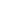 	Recharger les 2 batteries du 6D	Mettre les 2 batteries dans le GRIP	Fixer le GRIP à l’appareil photo	Formater toutes les cartes mémoires	En mettre une dans l’appareil photo (prêt à l’usage)	Mettre les autres cartes SD dans le sac photo	Mettre accessoire Peak Design sur le boitier pour l’attache ceinture	Prendre sangle Peak Design	Monter objectif Tamron 24-70mm sur le boitier	Prendre objectif Canon 50mm	Régler mon appareil photo (ISO100 - f/2.8 - 1/300s)	Mettre pare-soleil sur les objectifs	Prendre appareil photo	Recharger la batterie du flash Cobra	Prendre Flash Cobra	Prendre chargeur pour batteries appareil photo	Prendre chargeur pour batterie flash cobraChoses annexes	Nom et Prénom de mes clients	Numéro de téléphone en cas d’urgence	Entrer adresse des clients dans le GPS (téléphone et voiture)	Cartes de visite	Sachet de nettoyage pour appareil et objectif	Doliprane	Portefeuille avec CB, monnaie et papier d’identité	Prendre boite de piles	Prendre contrat et stylo	Préparer clé de voiture et clé d’appartement pour le départ